Sao y; Sở Giáo dục và Đào tạo; 18/02/2022 18:16:56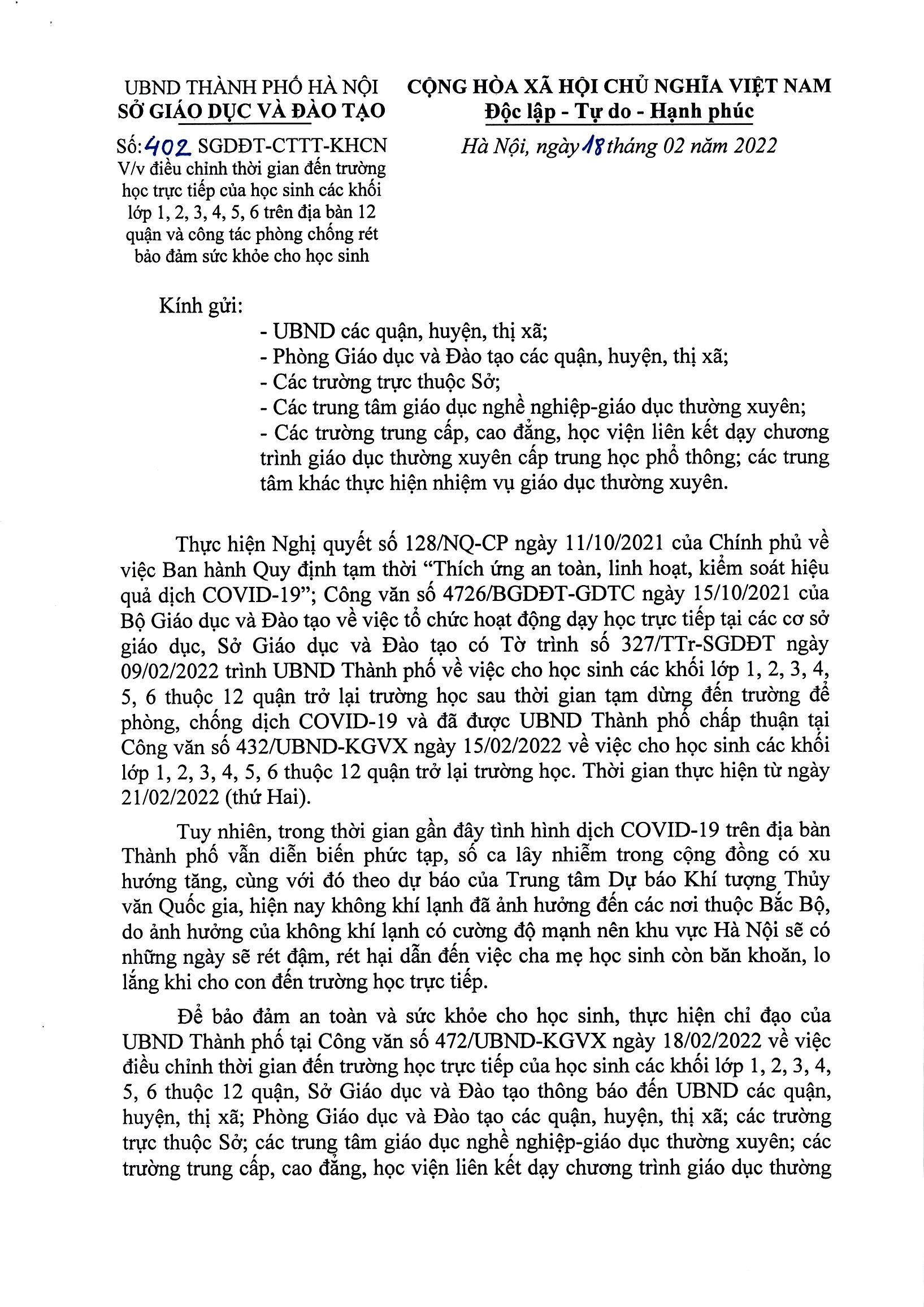 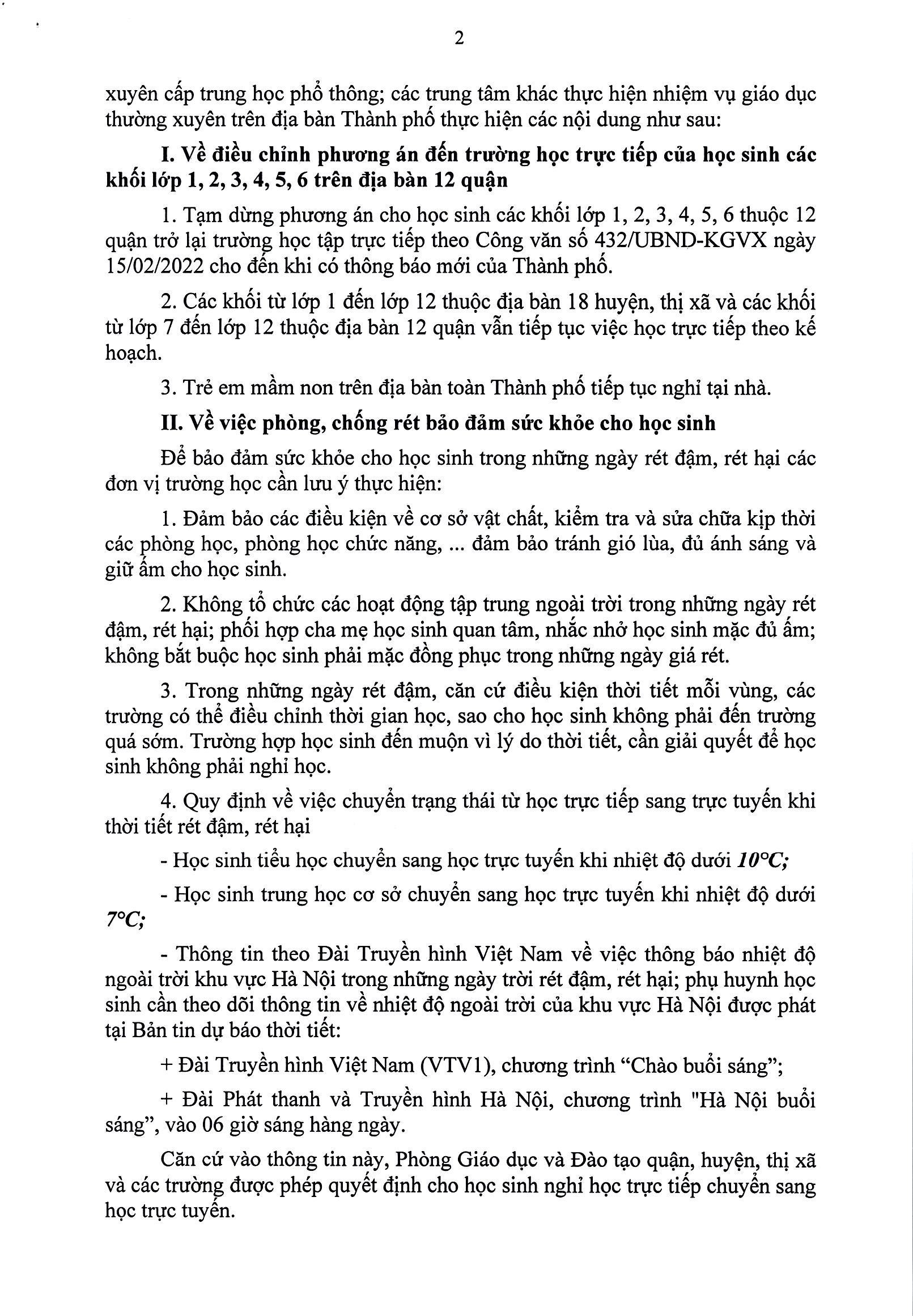 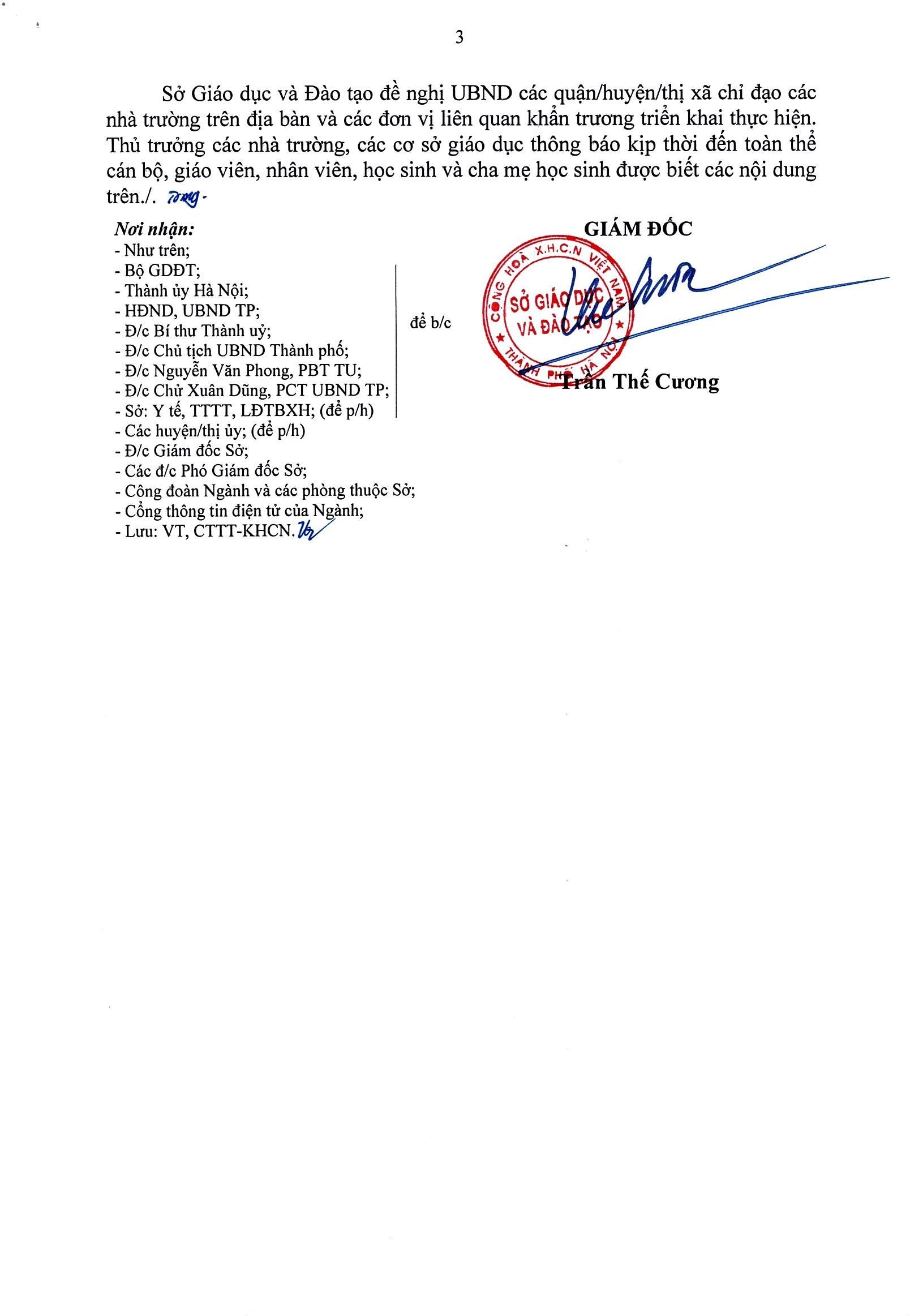 